Osnovna škola Strožanac - Podstrana(GLOBE-škola)Klasa: 602 – 02/19 – 01/1027-1Ur.broj: 2198 – 65 – 15 – 1Split, 16. rujna 2019.GODIŠNJI PLAN I PROGRAM GRAĐANSKOG ODGOJA za školsku 2019./2020. godinu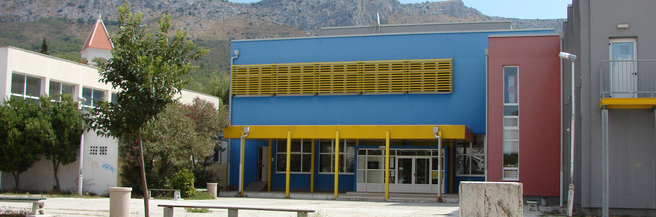 Godišnji plan i program građanskog odgoja i obrazovanja dio je Školskog kurikula i školskog nastavnog plana i programa. Školski kurikul OŠ Strožanac Podstrana izrađen je u skladu sa Zakonom o odgoju i obrazovanju (čl. 26. i 28.) te Nacionalnim okvirnim kurikulom.Na osnovi članka 28. i 125. stavka 1. Zakona o odgoju i obrazovanju u osnovnoj i srednjoj školi i članka 61., Statuta Osnovne škole Strožanac-Podstrana - Strožanac, na prijedlog ravnatelja i uz prethodno mišljenje Vijeća roditelja Osnovne škole Strožanac Podstrana, školski odbor donosi izmjene i dopune Školskog kurikula i Godišnjeg plana i programa rada škole.UvodDana 27. kolovoza 2014. Ministarstvo znanosti, obrazovanja i sporta donosi Odluku o donošenju programa među predmetnih interdisciplinarnih sadržaja, građanskog odgoja i obrazovanja za osnovne i srednje škole u Republici Hrvatskoj.Cilj građanskog odgojaCilj građanskog odgoja je pridonijeti osposobljenosti učenika za aktivno i učinkovito obavljanje građanske uloge te jedna od temeljnih postavki je da učenik nije samo dijete, već građanin sa svojim dužnostima, odgovornostima, pravima i obvezama. Današnja istraživanja ukazuju na to da mladi nemaju kritičan stav prema društveno – političkim događajima kako iz prošlosti tako i sadašnjosti. Veliku većinu njih odlikuje nezainteresiranost i neznanje prema politici te puko reproduciranje roditeljskih ideoloških i vrijednosnih stavova.Građanski odgoj i obrazovanje bi trebao omogućiti mladima da postanu odgovorni i aktivni članovi društva, sposobni djelovati za opće dobro te donositi informirane i promišljene odluke. Građanski odgoj i obrazovanje podrazumijeva usvajanje vrijednosti, stavova i znanja, ali i vještina i sposobnosti kako ta znanja iskoristiti u svakodnevnim situacijama. Građanski odgoj i obrazovanje u sveobuhvatnom shvaćanju obuhvaća 6 dimenzija:Ljudsko – pravna dimenzija kroz koju se uči o pravima i odgovornostima te kako zaštititi svoja i tuđa prava. Politička dimenzija kroz koju se uči kako se u društvu donose odluke, zakoni i drugi propisi, tko se uključuje u taj proces i na koji način, što možemo učiniti da bismo sudjelovali u tim procesima te kako je ustrojena državna uprava, a kako lokalna i županijska samouprava. Društvena dimenzija kroz koju se razvijaju socijalne i komunikacijske vještine važne za ophođenje s drugim ljudima te vještine nenasilnog rješavanja sukoba. Međukulturalna dimenzija kroz koju se upoznaje vlastita kultura, prepoznaju doprinosi različitih kulturalnih utjecaja na zajednicu te upoznaju druge kulture i razvija međusobno poštovanje. Gospodarska dimenzija potiče na promišljanje o radu, upravljanje financijama i svemu onom vezanom uz ekonomiju i novac. Ekološka dimenzija nas usmjerava na važnost održivog razvoja i očuvanje prirodnih bogatstava. Namjena građanskog odgojaProvedbom plana i programa Građanskog odgoja trebalo bi osigurati da se učenici pripreme za oživotvorenje temeljnih ustavnih odredbi Republike Hrvatske, a to su:sloboda jednakost nacionalna ravnopravnost ravnopravnost spolova mirotvorstvo socijalna pravda poštivanje prava čovjeka nepovredivost vlasništva očuvanje prirode i čovjekova okoliša vladavina prava demokratski i višestranački sustav Preko programa građanskog odgoja učenici sustavno uče o tome što je vlast, koja je uloga vlasti, koja su prava i odgovornosti građanina u demokraciji, te na koji način i pod kojim uvjetima se mogu koristit prava i odgovornosti. Takvim učenjem potrebno je osposobiti učenika za aktivnog i odgovornog građanina koji sudjeluje u razvoju demokratske građanske kulture svoje škole, mjesta, države, Europe i svijeta, odnosno za nositelja vlasti jer je ustavna demokracija takav model vlasti u kojem su građani politički subjekt.Škola je dužna učenike poučiti da opstanak demokracije ovisi o znalačkom i aktivnom sudjelovanju građana u odlučivanju na svim razinama. Međutim, pored samog sudjelovanja potrebno je i usvojiti odgovarajuće znanje, vještine i stajališta za korištenje intelektualnih alata kojima se unaprjeđuju demokratske procedure kao što su procjena valjanosti načela, pravila i zakona te učinaka djelovanja vlasti, ali i vlastitog djelovanja.Kako bi učenika potaknula na spremnost za aktivno i odgovorno sudjelovanje od razredne, preko lokalne i nacionalne, do europske i međunarodne zajednice, oni u školi trebaju:stjecati znanja o svojim pravima i odgovornostima, mogućnostima i načinima djelovanja u zajednici, načelima djelovanja demokratske vlasti i načelima pravne države, mehanizmima zaštite ljudskih prava, razvijati vještine uočavanje problema u zajednici i njihova miroljubiva rješavanja, u suradnji s drugima jačati motivaciju za primjenom stečenog znanja i vještina u svakodnevnom životu. Provedba građanskog odgojaGrađanski odgoj i obrazovanje uvodi se na način obvezne međupredmetne provedbe kako bi se u odgoju i obrazovanju pridonijelo punom razvoju građanske kompetencije učenika. Pri tome se polazi od činjenice da su svi predmeti izravno povezani općim pravom na odgoj i obrazovanje ili nekim posebnim pravom koje se jamči svakom djetetu. U svakome predmetu se traži razvoj određenih vještina i vrijednosti koje više ili manje pridonose ostvarivanju Građanskog odgoja i obrazovanja.Metode radaPrimjerene metode za ostvarivanje ishoda Građanskog odgoja i obrazovanja su one koje polaze od iskustva učenika te ih potiču na sudjelovanje u zajedničkim aktivnostima i suradnju utraženju i donošenju zajedničkih odluka. Isto tako važno je i kritičko propitivanje učinaka tih odluka u odnosu na svakog od njih i zajednicu kojoj pripadaju. Takav rad ne isključuje individualne metode učenja (primjerice individualno čitanje, analiza teksta, analiza slikovnog materijala ili pisanje eseja), no bitno je da se one koriste kao polazište za provođenje zajedničkih aktivnosti.Nastava Građanskog odgoja i obrazovanja mora biti usmjerena na učenike kao članove razredne i školske zajednice. U skladu s tim, preporučuju se metode:zajedničkog istraživanja nekog problema, traženja rješenja, pripreme izvještaja i prezentiranja, simuliranja i igranja odgovarajućih uloga (primjerice, rada pojedinih ogranaka vlasti i načina na koje oni donose odluke), rasprave i debate u sklopu kojih se vježba asertivnost, aktivno slušanje, argumentiranje, pregovaranje i zagovaranje, izvođenje zaključaka, dolazak do konsenzusa itd. Oblici radaOvisno o nastavnoj temi, učenici rade u paru, manjoj ili većoj grupi ili plenarno. Isto tako, osim u učionici, oni uče i na izvanučioničkoj nastavi i izvannastavnim aktivnostima te koriste različite medije i kontekste kao izvore učenja a osobito lokalnu zajednicu. Izlazak u zajednicu prijeko je potreban kako bi stečeno znanje i vještine o aktivnom građanstvu provjerili u stvarnom kontekstu.Provođenjem istraživačkih projekata najbolji je put do učenika kao aktivnog i odgovornog građanina. Učenici u sklopu provedbe projekta mogu identificirati neki društveni problem, tražiti podatke kako bi problem što bolje upoznali te kroz analizu prikupljenih podataka predložiti određena rješenja, koja zatim (ukoliko imaju mogućnosti) mogu i provjeriti u praksi.Plan sati integriranja Građanskog odgoja i obrazovanja u postojeće predmete i izvanučioničke aktivnosti od I. do VIII. razredu osnovne školePraćenje i vrednovanjePraćenje i vrednovanje provodi se na način da se postignuća učenika upisuju u odgovarajuću rubriku u imeniku građanski odgoj i obrazovanje, a u rubriku zapažanja i bilježaka upisuju se vrste aktivnosti prema elementima ocjenjivanja.Učitelji koji Građanski odgoj i obrazovanje ostvaruju međupredmetno unose izvedbene pripreme usmjerene na razvoj ishoda GOO i materijale u određenu Razrednu mapu za Građanski odgoj i obrazovanje.Učenik upisuje u Učeničku mapu osobnog razvoja u Građanskom odgoju i obrazovanju u kojim je projektima i aktivnostima sudjelovao, što je u toku godine izradio tijekom nastave GOO-a, osobna zapažanja, bilješke, osvrte na naučeno, nove ideje i rješenja da kojih je došao, koje su mu vrijednosti važne i na koje je poteškoće nailazio.1. - 4. RAZRED OSNOVNE ŠKOLEUčenici na kraju prvog ciklusa pokazuju da razumiju i da su prihvatili koncept aktivnoga i odgovornoga, odnosno demokratskog građanstva kad u raspravama zastupaju demokratske vrijednosti; kad u odnosima s drugim učenicima ustrajavaju na dostojanstvu osobe, ravnopravnosti, pravdi i nenasilju; kad svoje stavove i izbore iznose otvoreno i potkrepljuju ih racionalnim dokazima; kad kod sebe i kod drugih prepoznaju i uvažavaju sposobnosti i talente te međusobno potiču njihov razvoj; kad prepoznaju i razvijaju vrijednosti svoje kulture pri čemu su otvoreni i spremni na suradnju s predstavnicima drugih kultura u razredu, školi i lokalnoj zajednici; kad razumiju prepreke s kojima se susreću njihovi vršnjaci s posebnim potrebama, kao i oni koji dolaze iz obitelji slabijeg imovinskog stanja, kad su solidarni s takvim učenicima i predani uklanjanju prepreka njihovu životu i učenju; kad pokazuju interes i osobno se angažiraju u rješavanju problema razredne, školske i lokalne zajednice polazeći od demokratskih načela i kad su posvećeni izgradnji razreda i škole kao demokratske zajednice učenja.U prvom ciklusu postavljaju se temelji za cjeloživotno učenje aktivnog i odgovornog građanstva, zbog čega je važno taj proces započeti osvještavanjem, imenovanjem i analizom prava i odgovornosti učenika kao pripadnika razredne, školske i lokalne zajednice uređene na demokratskim načelima. Time se jača učenička samosvijest i neovisnost, ali i odgovornost za dobrobit drugih, te školske i lokalne zajednice u cjelini. Pri tome je važno sve teme i aktivnosti povezati sa svakidašnjim iskustvom učenika u razredu, školi i lokalnoj zajednici te otvoriti prostor za rasprave o dobrim i lošim stranama tih iskustava, kao i za mijenjanje okolnosti kojima se perpetuiraju loša iskustva, s naglaskom na odnose među učenicima, između učenika i učitelja te između škole, obitelji i lokalne zajednice.CILJEVI: Poticati razvoj građanskih znanja, vještina i stavova kod učenika/ca kao građanina razreda, škole i lokalne zajednice sukladno spiralno-razvojno koncipiranom kurikulumu: kod učenika/ca učvrstiti svijest o sebi kao demokratskim građanima temeljem poznavanja svojih prava i odgovornosti u razredu, školi i lokalnoj zajednici u skladu s utvrđenim pravilima, propisima i zakonima koji jednako važe za sve; osigurati razumijevanje vrijednosti i načela na kojima se uspostavlja i razvija razred, škola i lokalna zajednica kao demokratske zajednice; osposobiti učenike za vođenje, timski rad i suradnju prema demokratskim načelima; razviti društvene komunikacijske vještine te vještine opažanja i suzbijanja ponašanja koje šteti dobrobiti pojedinca i zajednice; razvijati samosvijest i samopouzdanje uz poštovanje drugih i drugačijih kao polazište aktivnog i odgovornog građanstva; poticati razvoj etičkih stavova i ponašanja, osobito usvajanje vrijednosti neovisnosti, pravednosti, solidarnosti, mirotvorstva, nepotkupljivosti, poštovanja svojega i tuđeg rada te osobne angažiranosti za dobrobit drugih.VRIJEME: 35 sati godišnje.PROVEDBA: međupredmetno; korištenjem postojećih predmetnih tema. izvan-nastavno; projekti škole i društvene zajednice u sklopu školskog kurikuluma, uz mogućnost odabira modularnog pristupaGrađanska znanja, vještine i stavovi razvijaju se na način da se učenici dovode u situacije u kojima opisuju, analiziraju, tumače, prosuđuju i rješavaju moralne i druge dvojbe oslanjajući se na demokratska načela te se osvjedočuju o ispravnost i učinkovitost svojih odluka kroz vlastito činjenje, kako bi postupno učvrstili osobni građanski identitet. Uloga nastavnika je majeutička (majeutička metoda učenja podrazumijeva da je konkretno znanje tek polazna točka za daljnje izvođenje ili stvaranje istine kod sugovornika ili učenika) koristeći mogućnosti interaktivnog, participativnog, suradničkog i istraživalačkog učenja vodeći učenike kroz proces upoznavanja, propitivanja i donošenja zaključaka o određenoj temi ili problemu u području građanskog odgoja i obrazovanja. Razredni učitelj ugrađuje teme građanskog odgoja i obrazovanja u svoj program rada i obrađuje ih u suradnji s odgovarajućim djelatnicima škole i lokalne zajednice. Pri tome je važno u nastavnim i izvannastavnim aktivnostima, uključujući školske projekte, koristiti aktivne metode učenja i poučavanja, koje potiču interes, istraživanje i društveni angažman učenika.Prikladne aktivnosti za razvijanje građanske kompetencije mogu biti: izbori za vijeće učenika i izbor predsjednika razreda; donošenje razrednih i školskih pravila ponašanja te određenje sankcija za njihovo kršenje; aktivnosti 'Što mogu a što ne smijem činiti u školi' ili „Moja škola kao demokratska zajednica učenja'; rasprave o pojedinačnim i zajedničkim problemima u razredu i školi te načinima njihova rješavanja; volontiranje i humanitarni rad u školi i lokalnoj zajednici; kreativne radionice za potporu bolesnim vršnjacima te nemoćnim i starijim građanima; organizacija i provođenje akcija kojima se obilježavaju posebni dani ili akcije (npr. akcija 'Dijete s posebnim potrebama je moj prijatelj', Dan volontera, Dan grada, Spomen akcija 'I u mom gradu Vukovar svijetli', Dan sjećanja na žrtve Holokausta itd.); istraživački projekti kojima se uči o kulturnoj raznolikosti škole i lokalne zajednice (simboli, običaji, jezik, glazba, predmeti, jela i dr.); odgovarajuća terenska nastava u muzejima ili povijesno značajnim lokalitetima; posjete tijelima lokalne uprave i samouprave, praćenje rada gradske skupštine; razgovori s gradonačelnikom i sl.; sudjelovanje u radu lokalnih organizacija civilnog društva i sl.PLAN RADA GRAĐANSKOG ODGOJA I OBRAZOVANJA za prvi ciklus od 1.- 4. razreda OŠ1. RAZREDRaspored nastavnih jedinica po satovima razrednika u 1. razredu2. RAZREDRaspored nastavnih jedinica po satovima razrednika u 2. razredu. RAZREDRAZREDRaspored nastavnih jedinica po satovima razrednika u 3. razreduRAZREDRaspored nastavnih jedinica po satovima razrednika u 4. razreduDRUGI I TREĆI CIKLUS(5. - 8. RAZRED OSNOVNE ŠKOLE)Tijekom drugog i trećeg ciklusa znanja, vještine i vrijednosti građanskog odgoja i obrazovanja koji su do sada bili ograničeni na razred, školu i lokalnu zajednicu, sada se proširuju na nacionalnu zajednicu. Učenje se usmjerava na razvoj kompetencija učenika kao građana Republike Hrvatske. I u ova je dva ciklusa znanje i razumijevanje potrebno povezati s vještinama, vrijednostima i stavovima te s individualnim i grupnim kapacitetima i odgovornostima za rješavanje stvarnih društvenih problema.CILJEVI:Oslanjajući se na postignuća prethodnog ciklusa, nastaviti sustavno poticati razvoj znanja, vještina te usvajanje vrijednosti i stavova koje su učenicima prijeko potrebni za učinkovito ostvarivanje uloge građanina Republike Hrvatske sukladno spiralno-razvojno koncipiranom kurikulumu: kod učenika/ca učvrstiti svijest o sebi kao demokratskim građanima Republike Hrvatske temeljem poznavanja svojih prava i odgovornosti koje proizlaze iz Ustava i zakona; omogućiti stjecanje znanja o vrijednostima i načelima na kojima se Republika Hrvatska razvija kao demokratska zajednica ravnopravnih građana; osigurati razumijevanje uloge, institucija i načina na koje vlast upravlja demokratskim procesima, razlika između demokratskog i nedemokratskog djelovanja vlasti te uloge građana u demokratskom razvoju Hrvatske; osposobiti učenike za neovisno, aktivno i odgovorno sudjelovanje u demokratskom odlučivanju; razviti društvene komunikacijske i suradničke vještine, kritičku političku i građansku pismenosti, svijest o važnosti angažiranosti pojedinca za osobnu i zajedničku dobrobit te vještine uočavanja i rješavanja aktualnih društvenih problema na različitim razinama; njegovati osjećaj domovinske pripadnosti, pripadnosti svom nacionalnom identitetu te otvorenost i poštovanje identiteta drugih; osposobiti učenike da razumiju, zagovaraju i u odnosima s drugima primjenjuju načela ljudskog dostojanstva, otvorenosti, ravnopravnosti, pravednosti, vladavine prava, nenasilja i solidarnosti te odgovornog gospodarenja prirodnim i društvenim resursima.PODRUČJA OSTVARIVANJA:hrvatski jezik, strani jezik, matematika, priroda, povijest, geografija, vjeronauk, likovna kultura, glazbena kultura, tjelesna i zdravstvena kultura, sat razrednog odjela, izvannastavne aktivnosti, istraživački projekti i humanitarne akcije škole u suradnji s lokalnom zajednicom, osobito organizacijama civilnog društva te, ovisno o mogućnostima škole, građanski odgoj i obrazovanje kao izborni predmet u 7. i 8. razredu.VRIJEME: 35 sati godišnje s mogućnošću izbornog predmeta u 7. i 8. razredu s 35 sati godišnje.PROVEDBA: međupredmetno, korištenjem postojećih predmetnih tema, izvan-nastavno; projekti škole i društvene zajednice u sklopu školskog kurikuluma, uz mogućnost odabira modularnog pristupa. U 7. i 8. razredu mogućnost izbornog predmeta.Nastavno na prvi ciklus, i u drugom i trećem ciklusu se građanska znanja, vještine i stavovi razvijaju na način da se učenici dovode u situacije u kojima opisuju, analiziraju, tumače, prosuđuju i rješavaju pitanja i probleme koji su važni za njih osobno u kontekstu osiguranja političkog, društvenog, kulturnog, gospodarskog i ekološkog razvoja i stabilnosti hrvatskog društva. Pri tome je i ovdje važno da svoje pristupe i rješenja temelje na demokratskim načelima i da njihovu učinkovitost isprobavaju u praksi, čime stječu sigurnost u ulogu građana Republike Hrvatske.Nastavnik prvenstveno djeluje kao fleksibilni organizator okoliša za učenje građanstva, što znači da na temelju raznovrsnih izvora i aktivnih metoda učenja vodi učenike do razumijevanja njihove građanske uloge, oblikovanja njegovih stavova i odgovarajućeg djelovanja.Predmetni učitelj ugrađuje teme građanskog odgoja i obrazovanja u svoj nastavni plan i program tako da ih povezuje s postojećim predmetnim temama. To čini u suradnji s djelatnicima škole, roditeljima, stručnjacima, predstavnicima vlasti, organizacijama civilnog društva i gospodarskim subjektima, ovisno o području koje obrađuje. Koristi participativne, istraživačke i suradničke metode učenja i poučavanja, ali i različite izvore informiranja iz školskog i izvanškolskog okruženja, kako bi učenike osposobio za kritički pristup društvenoj, političkoj, kulturnoj i gospodarskoj stvarnosti, uočavanje problema, zajedničko traženje rješenja i provjeravanje njihove učinkovitosti. Važno je učenicima ostaviti što više prostora za promatranje i analizu događaja u društvu, kritičku analizu tekstova iz udžbenika i školske literature te medijskih informacija, simulaciju događaja i igranje uloga, poticati ih na organizaciju i sudjelovanje u humanitarnim i drugim akcijama civilnog društva te na dobrovoljni rad na različitim razinama, prepustiti im organizaciju i vođenje diskusija, debata i radionica, osigurati im sudjelovanje u javnim raspravama, ali i promatranje rada zakonodavne i izvršne vlasti te sudova i policije, kao i posjeteodgovarajućim istraživačkim ustanovama, organizacijama civilnog društva, javnim ustanovama koje skrbe za bolesne i nemoćne i sl. Pri tome je potrebno stalno provjeravati pridonose li i u kojoj mjeri pojedini sadržaji i metode učenja razvoju pojedinih dimenzija građanske kompetencije, odnosno pripremaju li oni učenika za ulogu aktivnog i odgovornog građanina Republike Hrvatske.Prikladne aktivnosti za razvoj građanske kompetencije i dalje mogu biti izbor predsjednika razreda i izbor za vijeće učenika, donošenje razrednih i školskih pravila ponašanja te određenje sankcija za njihovo kršenje, kao rasprave i donošenje drugih odluka koje se odnose na rad i život škole; uređivanje razrednih i školskih novina, izrada plakata, izložba fotografija; istraživačke aktivnosti „Moja ustavna prava i odgovornosti“, „Moje pravo na obrazovanje i moje odgovornosti u školi“, „Sličnosti i razlike u demokratskom upravljanju školom, lokalnom zajednicom i državom“, „Odlike demokratskog vođe“, „Kako s drugima pridonijeti demokratskom razvoju školske, lokalne i domovinske zajednice“; rasprave o aktualnim pitanjima o kojima postoje suprotstavljena mišljenja u društvu; analitički i strategijski pristup rješavanju problema; dobrovoljni i humanitarni rad u zajednici, posjete dječjim domovima i dječjim bolničkim odjelima, pomoć staračkim domaćinstvima; povezivanje učenja za građanska, politička, gospodarska, socijalna i kulturna prava s obilježavanjem posebnih dana (npr. Dan neovisnosti, Dan Domovinske zahvalnosti, Dan ljudskih prava, Dan sjećanja na Vukovar, Dan sjećanja na žrtve Holokausta, Dan volontera, Nacionalni dan borbe protiv nasilja nad ženama; Tjedan solidarnosti Hrvatskog Crvenog križa; Mjesec borbe protiv alkoholizma i drugih ovisnosti, Dani profesionalnog usmjeravanja itd.); istraživački projekti o kulturnim raznolikostima i zajedničkoj hrvatskoj kulturi (simboli, običaji, jezik, glazba, predmeti, jela i dr.); obilježavanje najvažnijih blagdana vjerskih zajednica u Hrvatskoj; posjete muzejima i povijesno značajnim spomenicima ili lokalitetima; posjete državnim institucijama i tijelima, praćenje rada Sabora preko medija, razgovori s predstavnicima parlamentarnih i lokalnih političkih stranaka, obraćanje nositeljima vlasti i lokalnim političarima; sudjelovanje u odgovarajućim akcijama organizacija civilnog društva; kreativne radionice za očuvanje okoliša; uzgoj ekoloških proizvoda u školskim zadrugama i vrtovima; posjeti tvrtkama, razgovori s gospodarstvenicima i malim poduzetnicima, sajmovi poslova itd.PLAN RADA GRAĐANSKOG ODGOJA I OBRAZOVANJA za drugi i treći ciklus od 5.- 8. razreda OŠRAZREDRaspored nastavnih jedinica po satovima razrednika u 5. razredu6. RAZREDRaspored nastavnih jedinica po satovima razrednika u 6. Razredu7. RAZRED Radionica budućnosti – uočavanje i analiziranje društvenih problema, inovativno razmišljanje o mogućim rješenjima problema i izrada aktivnosti za njihovo rješavanje.Raspored nastavnih jedinica po satovima razrednika u 7. Razredu8. RAZRED  Radionica budućnosti – uočavanje i analiziranje društvenih problema, inovativno razmišljanje o mogućim rješenjima problema i izrada aktivnost za njihovo rješavanje.Raspored nastavnih jedinica po satovima razrednika u 8. razreduNa temelju plana i programa građanskog odgoja po razredima razrednici će izraditi pisane pripreme za satove razrednika, a predmetni učitelji u svojim godišnjim i mjesečnim nastavnim planovima i programima kao i u dnevnim pripremama za nastavne satove, posebno označiti i istaknuti teme iz građanskog odgoja.Ravnateljica škole:Žana Prižmić, dipl.uč.Obavezna provedbaGodišnji broj satiGodišnji broj satiObavezna provedba1. – 4. razreda5. – 8. razredaMeđupredmetno1520Sat razrednika105Izvanučioničke aktivnosti1010Ukupno3535DIMENZIJALJUDSKO PRAVNAPOLITIČKADRUŠTVENAMEĐUKULTURALNAGOSPODARSKAEKOLOŠKATEMA RADAPostao samučenikŽivot u razredu iškoliJa u prometuMjesto u kojemživimZanimanja skojima sesvakodnevnosusrećemo Čistoća okolišaMEĐUPREDMETNOHJ – 1 satPID – 2 sataPID – 2 sataGK – 1 satEJ -1 satLK – 1 satTZK – 1 satEJ -1 satHJ– 2 satPID – 1 satHJ - satMAT – 1 satPID – 2 sataSAT RAZREDNIKASR – 1 satSR – 4 sataSR – 2 sataSR – 1 satSR – 2 satIZVANUČIONIČNOUlica, cesta, raskrižje – 1 satMoje mjesto – 2 sataKazalište – 2 sataPosjet mlinu – 3 sataČišćenje okoliša škole - sataBroj sataSAT RAZREDNIKA1Postao sam učenik2Škola moj drugi dom – prava i dužnosti učenika3Naša razredna pravila4Izbor predsjednika razreda5Pravila lijepog ponašanja i uljudnog ophođenja u školi i kako se ponašamo (na ulici, u kinu, na priredbi, u crkvi)6Što, kako i zašto štedimo7Blagdani u mom mjestu - Božić8Blagdani u mom mjestu - Uskrs9Priroda i ja – radost je biti u prirodi10Da nam učionica ( školsko dvorište) bude ljepše (posadimo cvijeće)DIMENZIJALJUDSKO PRAVNAPOLITIČKADRUŠTVENAMEĐUKULTURALNAGOSPODARSKAEKOLOŠKATEMA RADAJa, građaninrazreda i školeDemokracija urazreduPonašanje premadrugimaZnamenitostigradaZračna lukaPrirodnobogatstvoMEĐUPREDMETNOHJ – 2 sataPID– 2 sataEJ -1 satHJ– 1 satLK – 1 satPID– 2 sataEJ – 1 satHJ– 1 satMAT – 1 satPID – 2 sataPID – 2 sataSAT RAZREDNIKASR – 3 sataSR – 2 sataSR – 3 sataSR – 1 satSR – 1 satIZVANUČIONIČNOŠetnja gradomSplitom – 3 sataPosjet zračnoj luci  – 4 sataPosjet javnojvatrogasnoj postrojbi– 3 sataBroj sataSAT RAZREDNIKA1Kućni red škole2Moje obveze u razrednom odjelu3Naša prava i dužnosti4Kako ćemo iznijeti svoje mišljenje, prijedlog, postaviti pitanje5Što najviše volim u našem razrednom odjelu6Ponovno smo zajedno7Kako se ponašamo prema djeci i odraslima8Prepoznavanje svojih osjećaja9Štednjom do željene stvari10Ekološke pričeDIMENZIJALJUDSKO PRAVNAPOLITIČKADRUŠTVENAMEĐUKULTURALNAGOSPODARSKAEKOLOŠKATEMA RADARavnopravnostza sveDemokratskoupravljanjezajednicomKomunikacijskevještine tesolidarnost u zajedniciPo čemu smodrugačiji oddrugih?Utjecaj medija ireklama nasvakodnevniživotČuvajmo voduMEĐUPREDMETNOHJ – 1 satMAT – 1 satpid – 2 sataHJ – 2 sataGK – 1 sataTZK – 1 satEJ -1 satHJ – 2 sataGK – 1 satEJ -1 satHJ – 1 satLK – 1 satHJ – 1 satPID– 1 satSAT RAZREDNIKASR –2 sataSR – 2 sataSR – 2 sataSR –1 satSR – 1 satSR – 2 sataIZVANUČIONIČNOEtnografski muzej Split -3 sataŠetnja županijskim središtem– 3sataGradska knjižnica Marka Marulića Split– 2 sataIzvor rijeke Žrnovnice – 2 sataBroj sataSAT RAZREDNIKA1.Zajedno u 3. r. – Kućni red škole Pravilnik o ocijenjivanju učenika – Elementi praćenja i ocjenjivanja u 3. razredu2.Izbori: Izbor predsjednika/predsjednice razreda3.PROJEKT: Reci i ti ne nasilju4.Upravljanje učenjem: Kako uspješno učiti5.Identitet – Moj zavičaj: Pokladni običaji u mom zavičaju6.Identitet i suživot: Svi jednaki, svi različiti7.Utjecaj medija i reklama na svakodnevni život8.Dan planeta Zemlje – kakav okoliš imamo ( želimo)9.Voda – najzdravije piće10.Ja – turistički vodič – Moje mjesto, grad, zavičajDIMENZIJALJUDSKO PRAVNAPOLITIČKADRUŠTVENAMEĐUKULTURALNAGOSPODARSKAEKOLOŠKATEMA RADAMoja prava imojeodgovornostiMi čuvamopravila – pravilačuvaju nasZajedno smo jači Moja domovinaOd prirode doproizvodnjeČuvajmo prirodujer tako čuvamosebeMEĐUPREDMETNOHJ – 1 satHJ – 1 satPID – 1 satTZK – 1 satPID – 2 sataLK – 1 satPID – 4 sataMAT – 1 satPID – 1 satHJ – 1 satPID – 3 sataSAT RAZREDNIKASR – 2 sataSR – 2 sataSR – 3 satiSR –1 satSR – 1 satSR – 2 sataIZVANUČIONIČNOEkskurzijaZavičajni muzej - 4 sataPosjet uljari – 4 sata Posjet Botanički vrt– 3 sataBroj sataSAT RAZREDNIKA1.Kućni red škole, Pravilnik o ocijenjivanju učenika – Elementi praćenja i ocjenjivanja u 4. razredu2.Izbori: Izbor predsjednika/predsjednice razreda3., 4.PROJEKT: Budi svoj, zajedno s drugima5.Zašto se ponosim svojom domovinom6.Humanitarna pomoć potrebitima7.Ljubav je – prepoznavanje emocija8.Zajedno možemo više – preventivni program MUP-a9.,10.Edukacija učenika za zaštitu od požaraDIMENZIJALJUDSKO PRAVNAPOLITIČKADRUŠTVENAMEĐUKULTURALNAGOSPODARSKAEKOLOŠKATEMA RADAMoja prava imojeodgovornostiMi čuvamopravila – pravilačuvaju nasZajedno smo jači Moj zavičajOd prirode doproizvodnjeČuvajmo prirodujer tako čuvamosebeMEĐUPREDMETNOHJ – 1 satVJ – 2 sataHJ – 1 satPID – 1 satVJ – 1 satTZK – 1 satEJ -1 satLK – 1 satEJ – 1 satPID – 2 sataMAT – 1 satPID – 1 satHJ – 1 satVJ – 1 satSAT RAZREDNIKASR – 2 sataSR – 4 sataSR – 1 satSR –1 satSR – 1 satSR – 1 satIZVANUČIONIČNOŠetnja gradom – 3sataPosjet uljari – 4 sata Posjet rasadniku – 3 sataBroj sataSAT RAZREDNIKA1Pravilnik o kućnom redu i ocjenjivanju2Razredna pravila3Biranje predsjednika razreda4Naše razlike i sličnosti5Čuvajmo prirodu jer tako čuvamo sebeDIMENZIJALJUDSKO PRAVNAPOLITIČKADRUŠTVENAMEĐUKULTURALNAGOSPODARSKAEKOLOŠKATEMA RADADostojanstvo islobodaKoruptivni obliciponašanja –prepisivanjeNenasilnorješavanjesukobaPrepoznavanje iuklanjanjestereotipa ipredrasudaNeodgovornapotrošnja:primjerdužničkogropstvaOsnovne ekonavike –recikliranje,štednja energijeMEĐUPREDMETNOVJ – 2 sataGEO – 1 satPOV – 1 satGEO – 1 satTZK – 1 satINF – 2 sataEJ -1 satHJ – 1 satGK – 1 satLK – 2 sataGEO – 1 satMAT – 1 satGEO – 1 satMAT – 1 satPriroda – 2 sataEJ -1 satSAT RAZREDNIKASR – 1 saaSR – 1 satSR – 1 satSR –1 satSR – 1 satIZVANUČIONIČNOUpoznajmo druge kulture – 6 sati Dan grada Splita – 4sataBroj sataSAT RAZREDNIKA1Pošten rad i izrabljivanje drugih2Važnost i vrijednost društvenih pravila3Spriječimo tučnjavu – nenasilno rješavanje sukoba4Kako pristupamo drugima?5Razvoj ekološkog ponašanja: Koje su osnovne eko navike?DIMENZIJALJUDSKO PRAVNAPOLITIČKADRUŠTVENAMEĐUKULTURALNAGOSPODARSKAEKOLOŠKATEMA RADAJednaka prava za svePravdaSolidarnost nadjeluGlobalizacija iidentitetNovac – mjeriloradaOdrživi razvojMEĐUPREDMETNOHJ – 1 satPOV – 3 sataPOV – 3 sata VJ – 2 sataHJ – 1 satEJ – 1 satGEO – 1 satINF – 1 satMAT – 1 satGEO – 1 satBIO – 1 satKEM – 1 satFIZ – 1 satTK – 2 sataEJ -1 satSAT RAZREDNIKASR – 1 satSR – 2 sataSR – 2 sataIZVANUČIONIČNO▪ Radionica budućnosti– 6 satiPosjet muzejimagrada Splita– 4 sataBroj sataSAT RAZREDNIKA1Ustavna prava2Kako osigurati pravdu u razredu i školi3Simulacija suđenja4Humanost na djelu5Kako razumijemo jedni drugeDIMENZIJALJUDSKO PRAVNAPOLITIČKADRUŠTVENAMEĐUKULTURALNAGOSPODARSKAEKOLOŠKATEMA RADATrgovanjeljudimaRazličita političkauređenjaDruštvenaisključenostUjedinjeni urazličitostiTržišnakonkurentnostOdrživi razvojMEĐUPREDMETNOHJ – 1 satPOV– 1 satPOV – 3 sata HJ – 2 sataPOV – 1 satGEO– 1 satVJ – 1 satEJ – 1 satTK – 1 satVJ– 1 satTK – 2 sataINF – 2 sataMAT – 1 satKEM – 1 satGEO – 1 sataEJ – 1 satSAT RAZREDNIKASR – 1 satSR – 1 satSR – 1 satSR – 2 sataIZVANUČIONIČNOObilježavanjesjećanja na stradanjeŠkabrnje i Vukovara –4  sata  ▪ Radionicabudućnosti – 6 satiBroj sataSAT RAZREDNIKA1Trgovanje ljudima2Komunikacija: predrasude, stvaranje glasina, razumijevanje neizgovorenih poruka3Različite vrste diskriminacije4Interesi i sposobnosti; činitelji pravilnog izbora zanimanja5Upis u srednju školu